За допомогою батьків у березні 2013:Група №1Група №2Група №3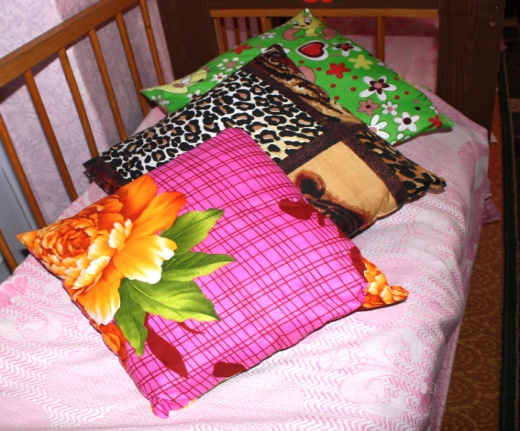 Група №4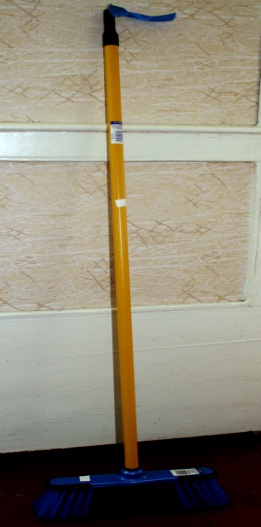 Група №5Група №6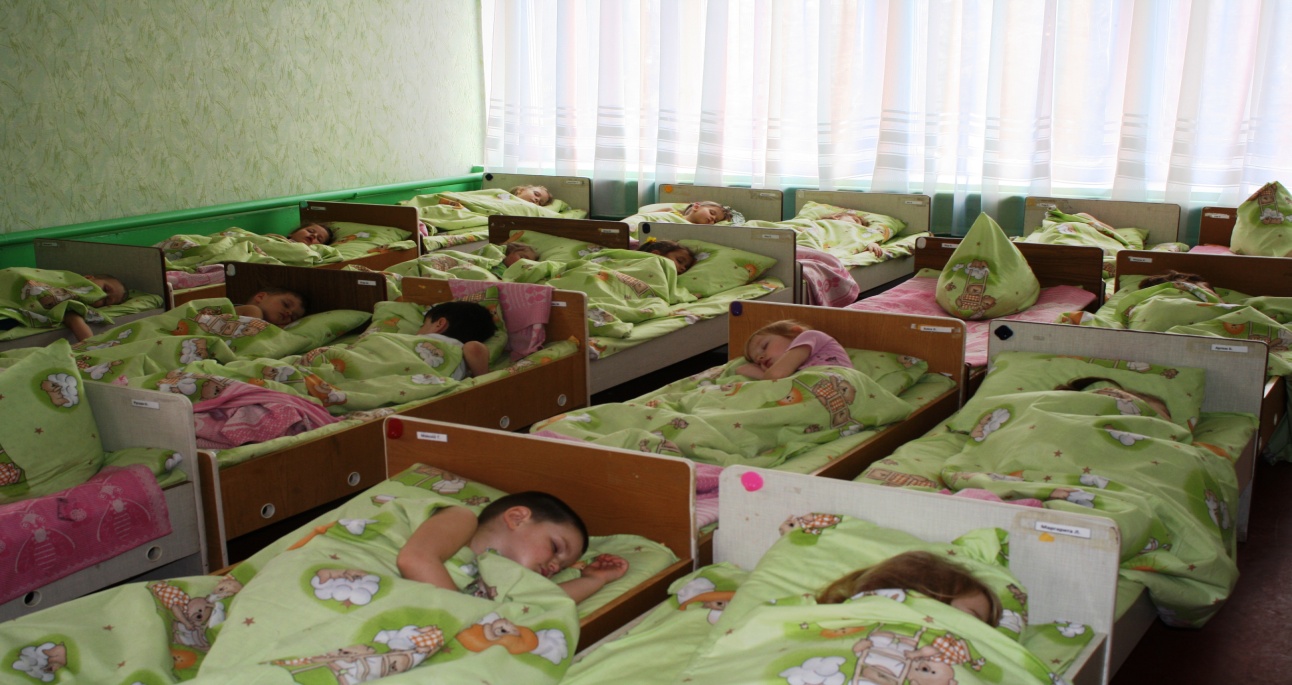 Група №7Група №8Група №9Група №10Група №11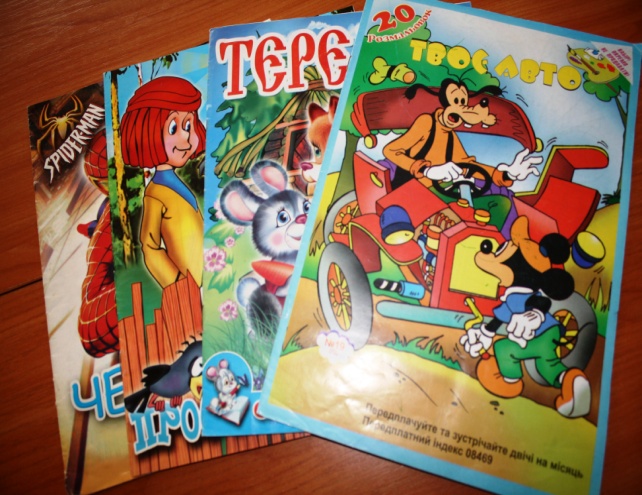 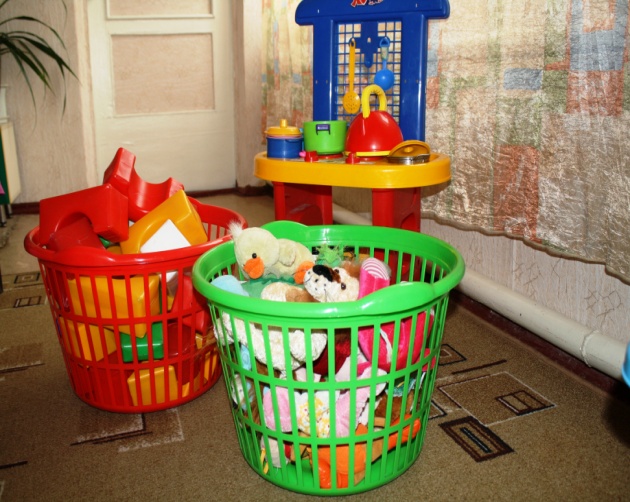 Група №12А також: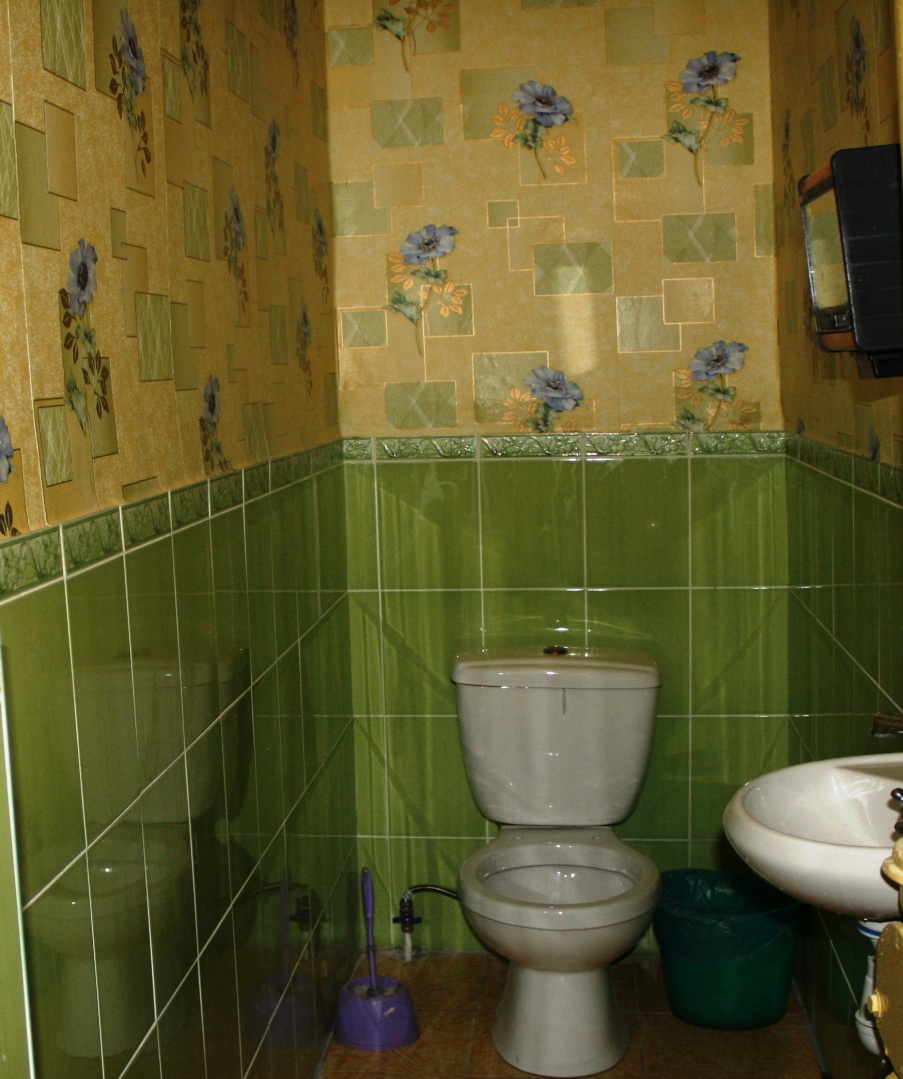 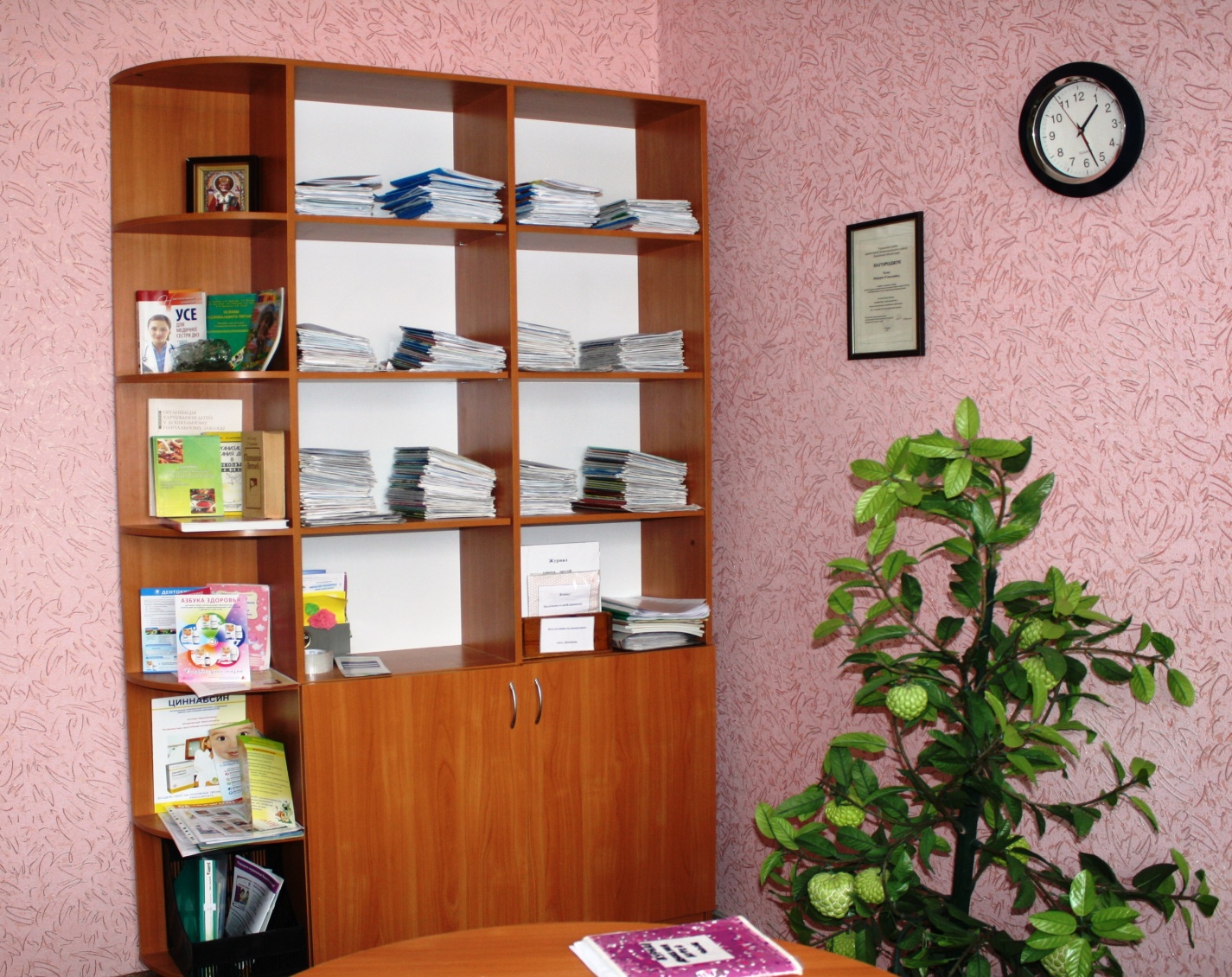 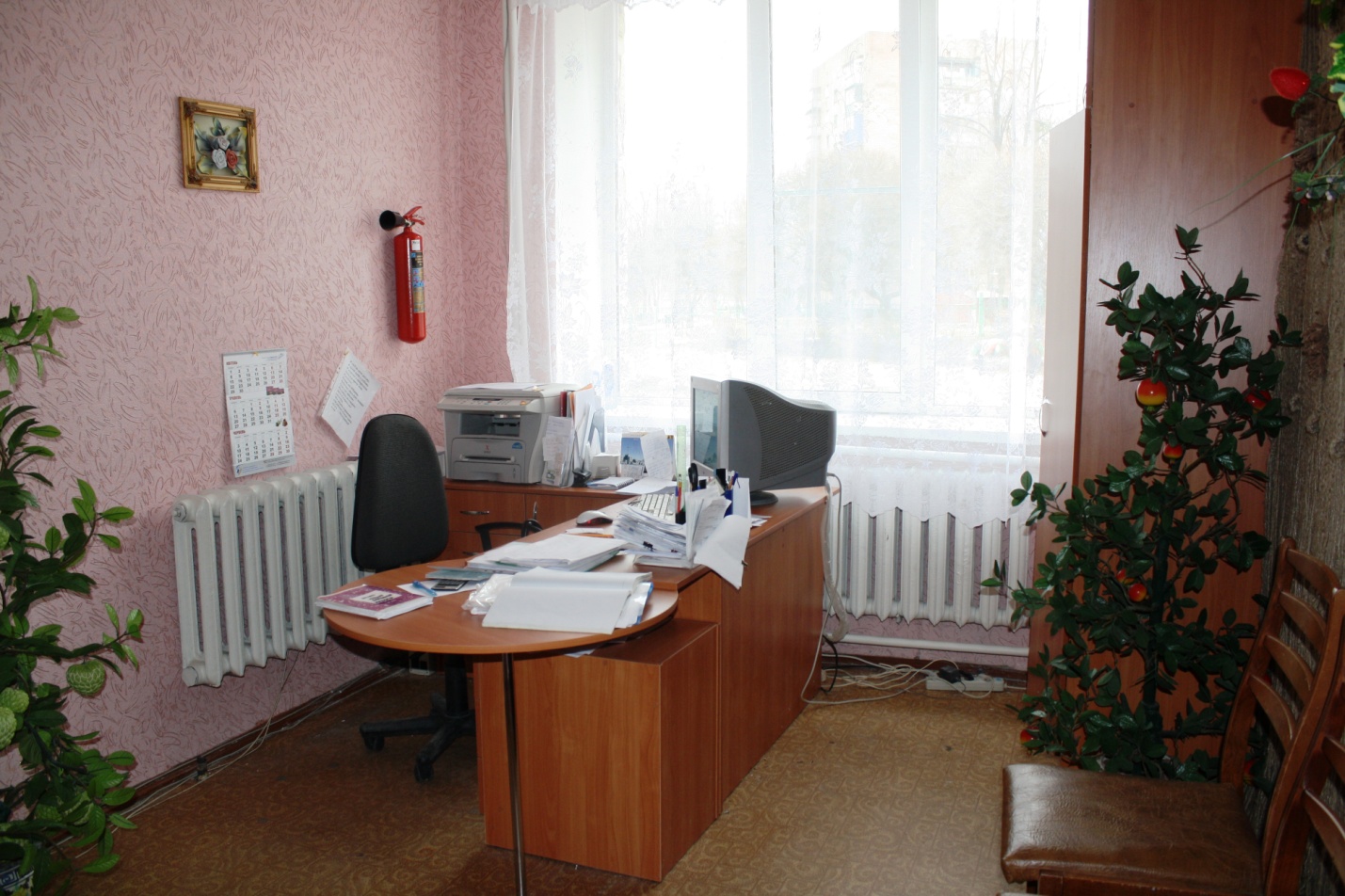 Придбано Пакети для сміттяШирми «Літо», «Весна»Кріплення для вогнегасникаУрна для сміттяКсерокопіювальні роботиПридбано Урна для сміттяСерветкиСкатертини Придбано Кольоровий папір, картон, клей ПВАРукавичка гумові для миття посудуПричепки для дидактичних ігорФарба для підлогиЩітка для фарбуванняХалат для помічника вихователяПодушки для дітейВідремонтованоФарбування підлоги в туалетній кімнатіПридбано Кольоровий папірНабір магнитів для занятьШвабра для миття підлогиСкатертинаПакети для сміттяВідро для миття підлогиМилоСерветкиСода харчова, суха гірчицяРозпилювач для квітівЯщик для розсади, грунт, насіння квітівПридбано Держак на грабліСовок для сміттяУрна для сміттяТканина для костюма весниГрунт для пересадки квітівВідремонтовано Полички в шафіСтільці дитячіПридбано Тонований кольоровий папірСода харчова, суха гірчицяПостільна більзна (27 комплектів)Стіл письмовий для вихователяЯщик для розсади, грунт, насіння квітівУрна для сміттяПридбано КоректорКлей ПВАСерветкиПакети для сміттяМиючий засід для посудуМиючий засіб для підлогиМило туалетнеМетодичний посібник для вихователяЩітка для підлогиГрунт для квітівКорм для рибокУрна для сміттяПридбано Миючий засіб для посудуЗошит для занять з дітьмиПридбано Ксерокопіювальні роботиПапір А-4 – 50 шт.Суха гірчицяТаз для миття іграшокЯщик для розсади, грунт, насіння квітівЖидке милоПакети для сміттяТканина для наматрасників Урна для сміттяВідремонтованоСтільці дитячіПридбаноПостільна білизна – 30 комплектівТканина для наматрасниківЗошит для занять з дітьмиКсерокопіювання роздаткового матеріалу для занять з дітьмиЖидке милоЩітка для миття іграшокУрна для сміттяЛото «Казки»Придбано Папки, швидкосшивачі, файлиШвабра  для підлогиСерветкиРозмальовки для дітейКорзина для іграшокКсерокопіювальні роботиНасіння для квітівВідремонтованоУнітази Придбано Зошит для занять з дітьмиОбкладинка для журналу відвідуванняОсвіжувач повітряЩітка для миття іграшокВідро для сміття Туалетний папірШпатель Надувні кулькиВідро емальованеТарілки глибокі – 10 шт.Тарілки мілкі – 10 шт.ПридбаноКулькиСарафан для МасляниціШапки для скоморохівКостюм клоунаТканини для форми кухарямТермометр для морозильника Шпалери, клей для шпалер, стрічна шовнаВентиляційна решіткаМеблі для кабінета медсестриМиючі засоби для прання білизни, прибирання службових приміщень та харчоблокуБрошуровка документівВідремонтованоТуалетна кімната в медблоці (укладання керамічної плитки на стіни та підлогу, поклейка шпалерів, встановлення унітазу, умивальника)Заміна водовіда гарячої води в підвальному приміщенні (заміна труби )Монітор в кабінеті медсестриЗаправка катриджів принтерів, заміна фотобарабанів